Name:      Klasse:      Datum:      Reflexionsbogen:Mein Verhalten im UnterrichtFülle die Tabelle aus. Schreibe in ganzen Sätzen.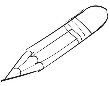 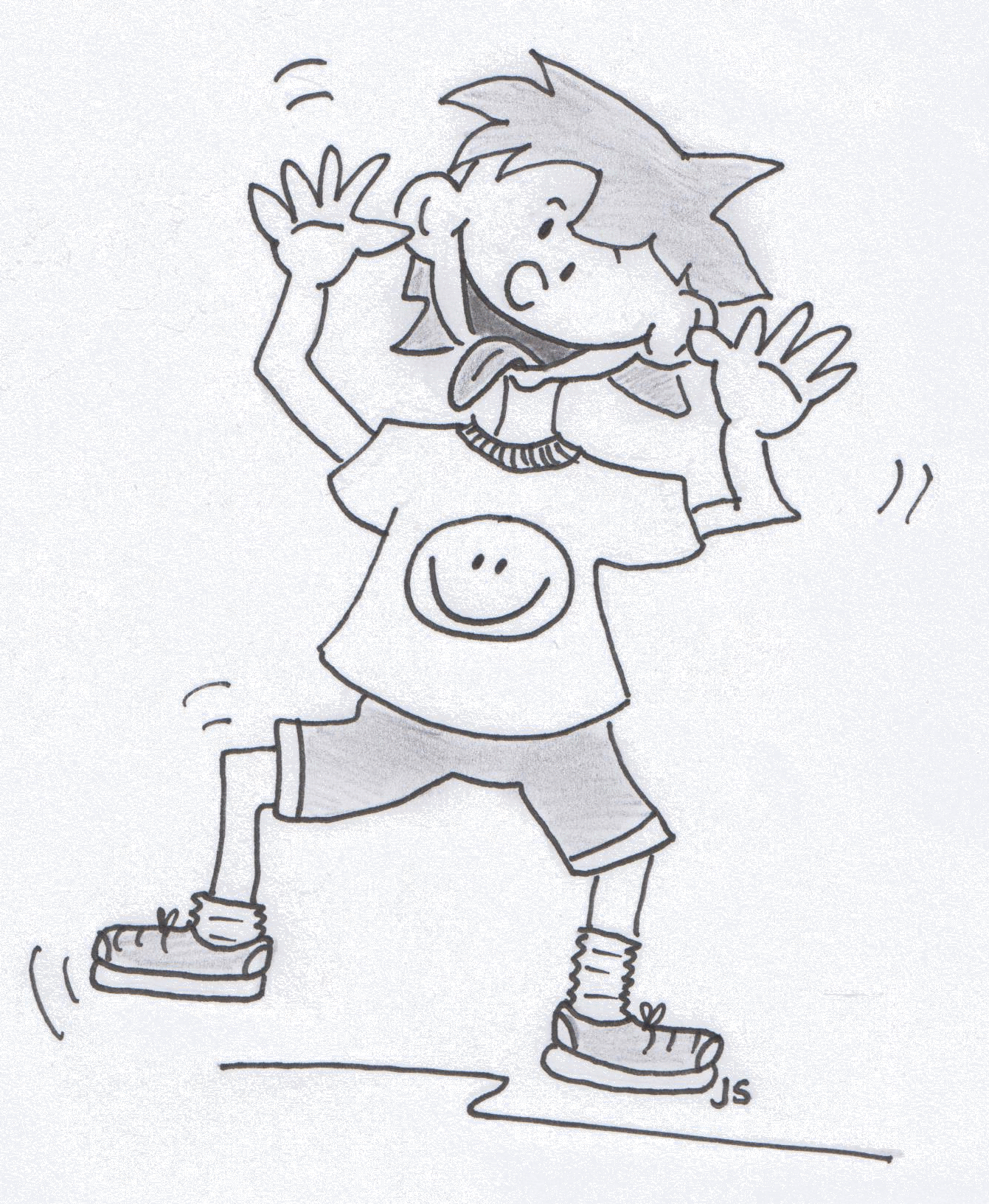 So habe ich mich (unpassend) verhalten:Ich…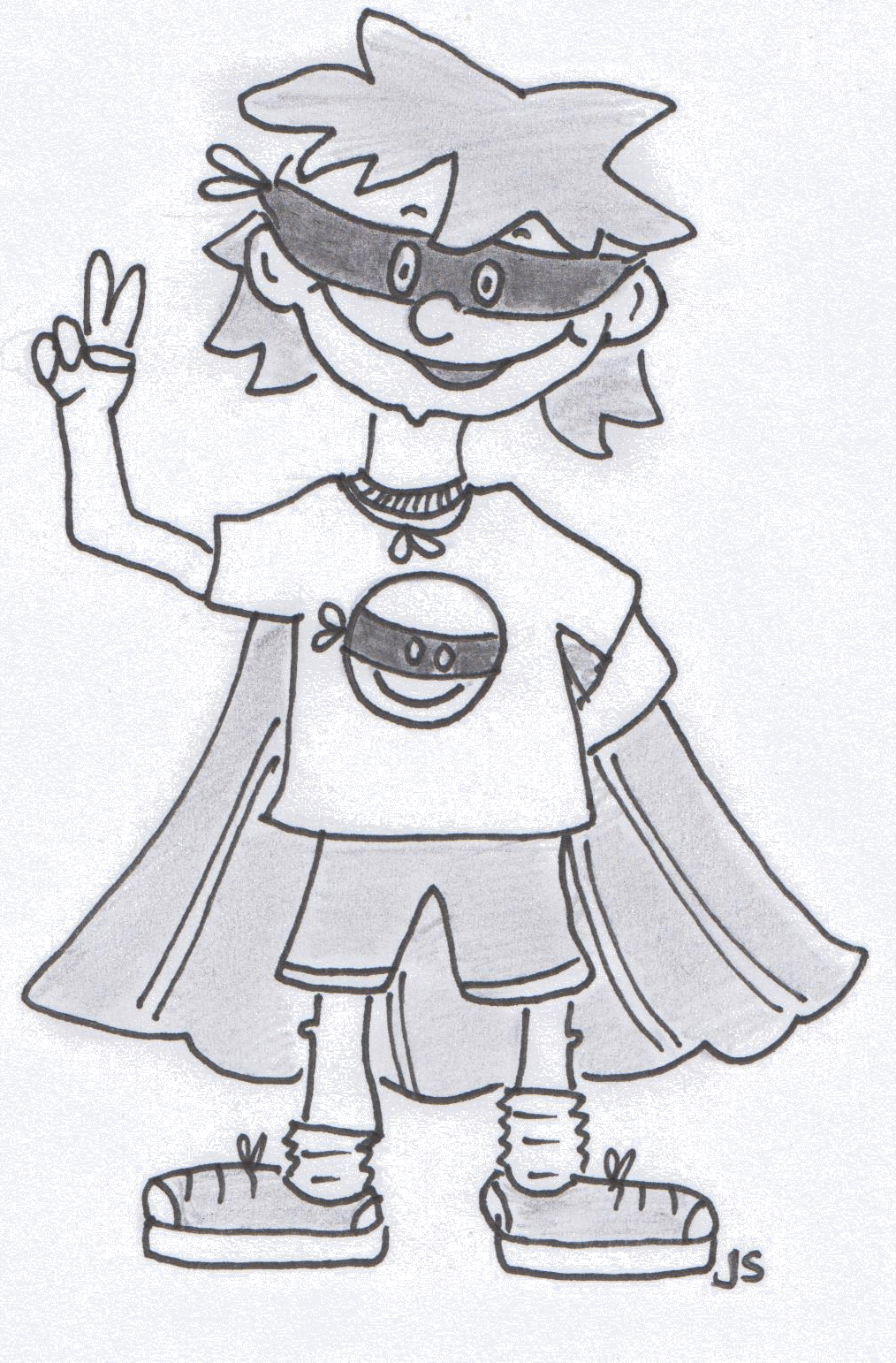 Das wollte ich mit meinem Verhalten erreichen: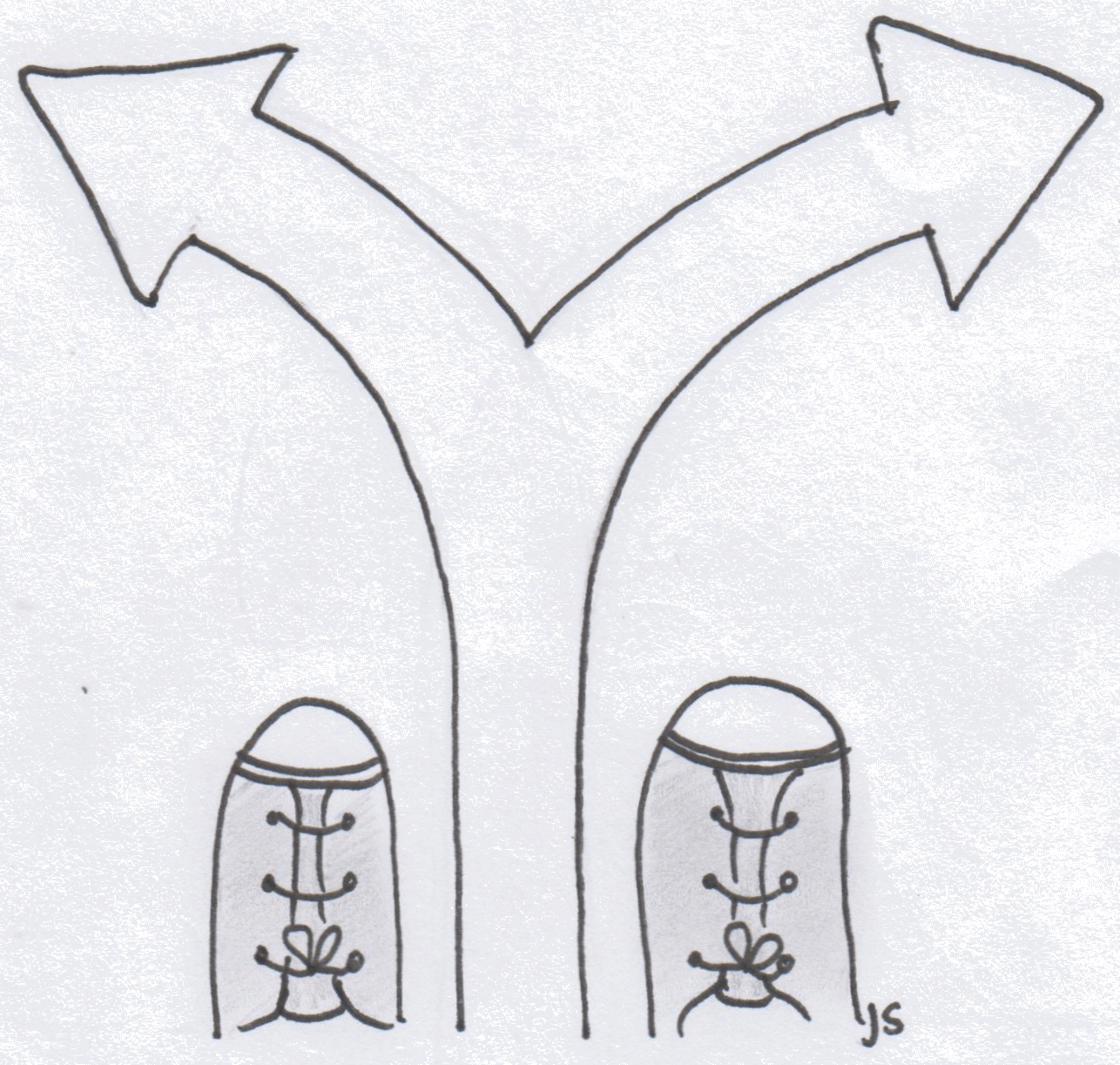 Das möchte ich zukünftig stattdessen tun: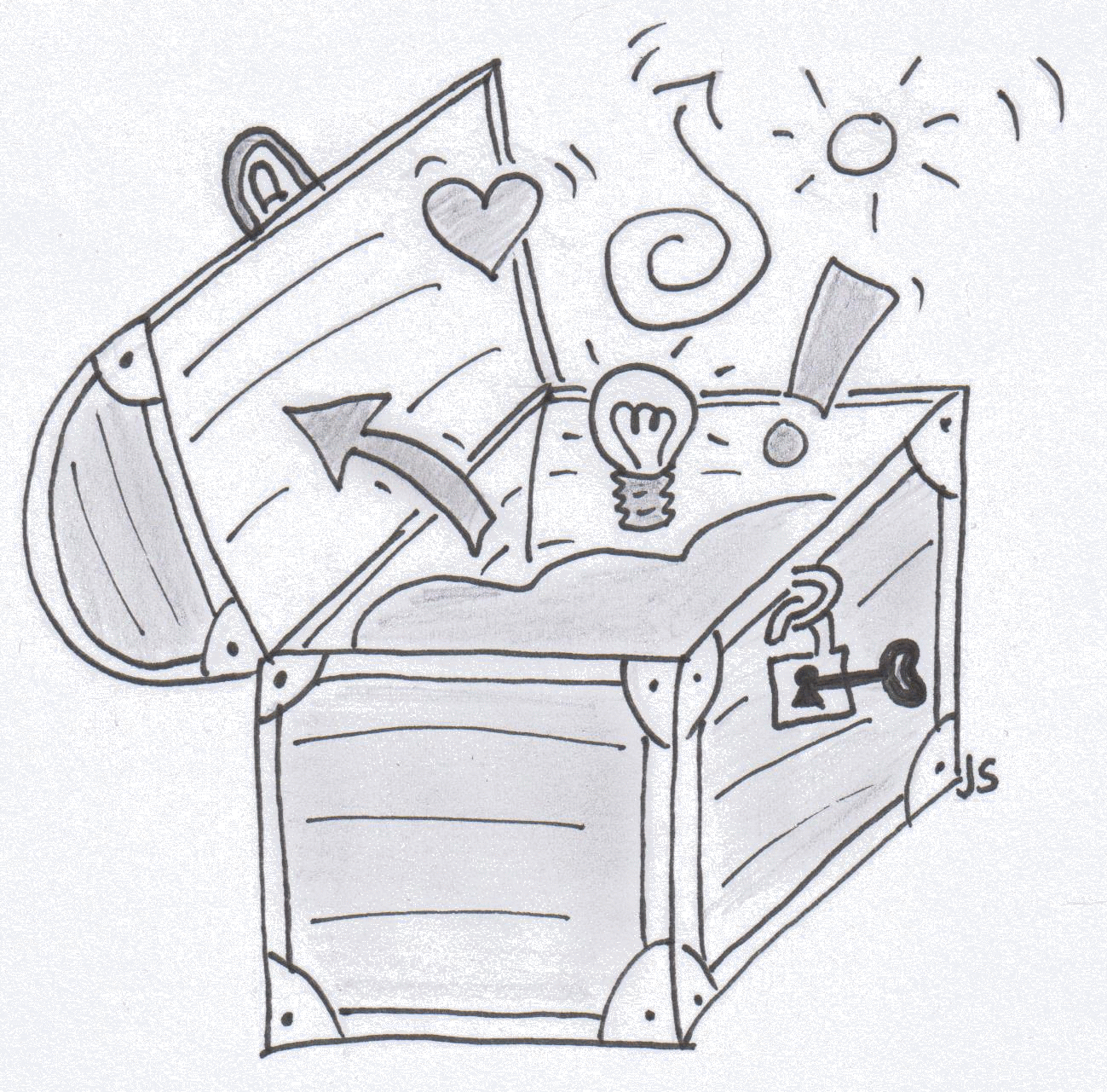 Das könnte mir dabei helfen: Datum            Unterschrift Schüler/-in        Unterschrift Elternteil/Erziehungsberechtigte/-r